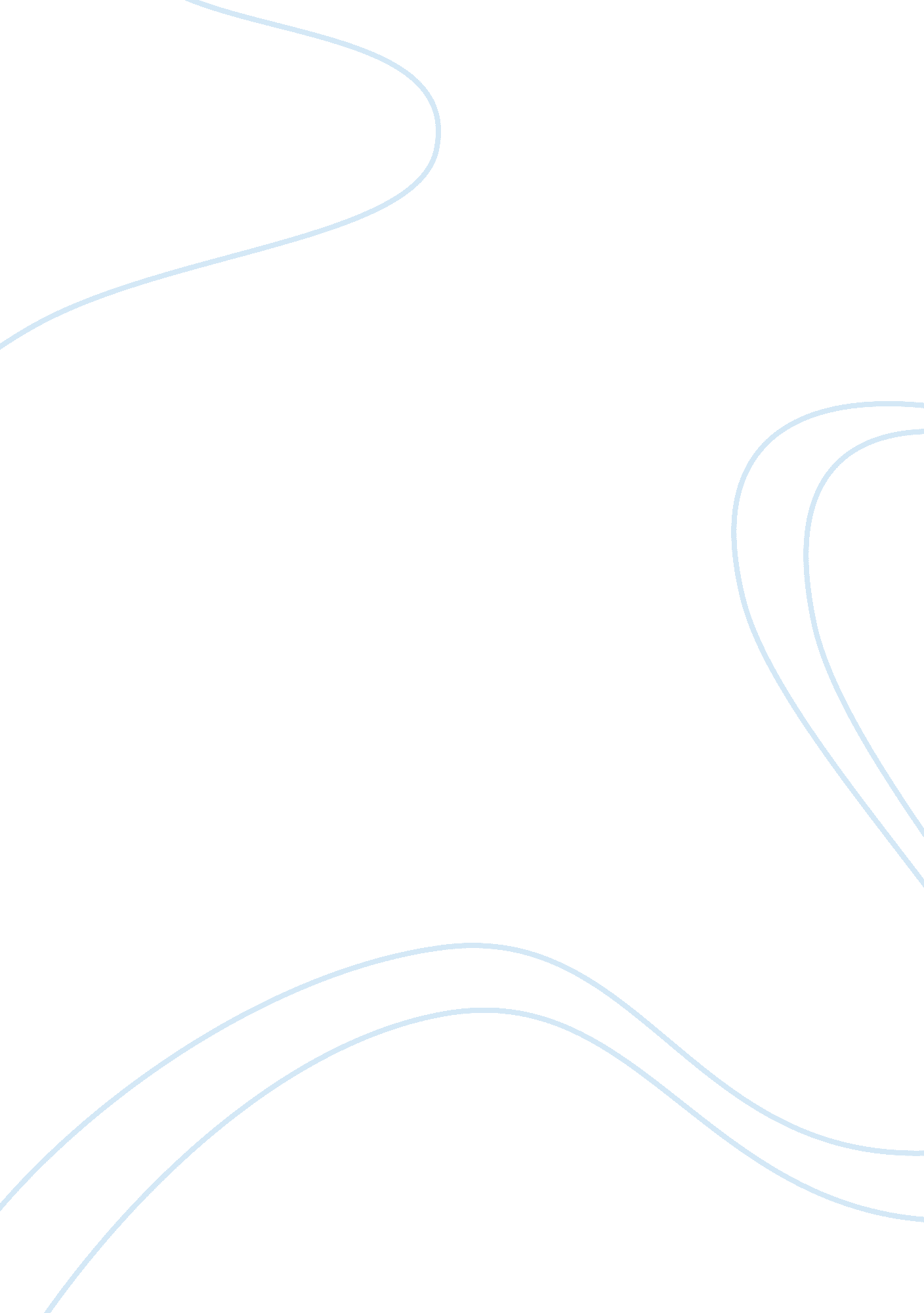 Corrigendum: interleukin-2-inducible t-cell kinase deficiency—new patients, new i...Health & Medicine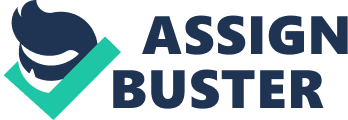 A Corrigendum on 
Interleukin-2-Inducible T-Cell Kinase Deficiency—New Patients, New Insight? by Ghosh, S., Drexler, I., Bhatia, S., Adler, H., Gennery, A. R., and Borkhardt, A. (2018). Front. Immunol. 9: 979. doi: 10. 3389/fimmu. 2018. 00979 A mistake was made in the authorship. Heiko Adler, who contributed to the unpublished murine experiments, which are indicated in the last chapter, was unintentionally omitted from the author's list. Therefore, he should be included in the authorship. The authors apologize for the mistake. This error does not change the scientific conclusions of the article in any way. The original article has been updated. Conflict of Interest Statement The authors declare that the research was conducted in the absence of any commercial or financial relationships that could be construed as a potential conflict of interest. 